1	引言1.1	理事会保护上网儿童工作组（CWG-COP）第十七次会议于2021年1月26日通过Interprefy在线平台举行。约有100名与会者代表相关国家政府、私营部门、民间团体、学术界、国际组织和政府间组织远程参加了会议。会议由Abdelaziz Alzarooni先生（阿拉伯联合酋长国）主持。2	开幕致辞2.1	国际电联秘书长赵厚麟先生在虚拟会议室宣布会议开幕，并对所有与会者表示欢迎。他提到，自从三十多年前发明互联网以来，世界上一半以上的人口都在使用互联网，其中三分之一是儿童。他概述了儿童面临的上网风险，并表示现在比以往任何时候都更需要共同努力保护上网儿童并对其进行赋能。他指出，当前的新冠肺炎（COVID-19）危机更是凸显出了采取相关行动的迫切性。 2.2	国际电联电信发展局主任（BDT）多琳·伯格丹-马丁女士在致欢迎词时表示，随着越来越多的儿童加入网络世界，我们需要在数字领域和实体领域都加大对其予以保护的国际努力。她提到了经过全面修订的“保护上网儿童（COP）导则”，这是支持国家努力和促进国际对话的坚实起点。她感谢国际电联所有COP合作伙伴对修订和推出新的COP导则给予的支持，并强调沙特阿拉伯王国参与了与国际电联就COP执行项目签署的一项重要协议。她在结束致辞时指出，政策制定进程要行之有效，就必须让儿童和年轻人发出自己的声音，这就是为什么由国际电联牵头的全球COP执行项目的一项基本要素是侧重于所有相关利益攸关方的能力建设和技能发展。 2.3	主席对各位与会者表示欢迎，并对秘书长和电信发展局主任出席会议和给予的支持表示感谢。他认为，会议议程议项令人兴趣盎然，且几位COP外部专家也在参加会议。之后他请第一位代表做出介绍。 3	通过议程3.1	草拟的议程获得通过。 4	文稿和情况通报文件4.1	会上介绍了以下文件：•	有关国际电联保护上网儿童的工作和活动介绍•	国际电联欧洲区域代表处关于实施《保护上网儿童导则》进展情况的介绍•	关于国际电联和COP合作伙伴协作努力的介绍–	终止暴力侵害儿童行为全球伙伴关系所做的介绍 –	联合国儿童基金会（UNICEF）创新部门所做的介绍–	联合国负责暴力侵害儿童问题秘书长特别代表（SRSG-VAC）所做的介绍 –	WePROTECT全球联盟所做的介绍–	英国安全网络中心（SWGfl）所做的介绍–	Insafeo所做的介绍–	Parentzone（父母区）所做的介绍 5	介绍5.1	国际电联秘书处介绍了2020年及该年度以来开展的工作的最新情况。秘书处回顾了COP吉祥物桑哥的启动和相关宣传活动，分享了该举措和合作伙伴在应对COVID-19方面的努力，并全面概述了新的2020年COP导则、相关材料和活动。此外，秘书处还介绍了在诸如GIGA—连通每所学校 – 等项目内实施COP导则的当前和开始的努力，以及在全球、区域和国家层面进行的其他相关协作和努力。秘书处在结束介绍时概述了实施COP导则的全球方案（the global programme to implement the COP Guidelines）（2021-2023年），并呼吁采取行动支持这一努力。 5.2	国际电联欧洲代表处概要介绍了在区域和国家层面落实新的COP导则的进展情况，包括讲习班和活动、宣传、政策援助以及与其他主要利益攸关方的协作努力。介绍还包括来自不同国家的案例研究和2021年的计划。 5.3	在秘书处和国际电联欧洲区域代表处做出介绍后，主席对秘书处和国际电联区域代表处在推动COP导则实施方面做出的努力和相关材料表示欢迎。他鼓励与会者在经济或其他方面参与在其国内推出和实施这一《导则》。5.4	终止暴力侵害儿童行为全球伙伴关系的介绍概述了当前儿童面临的网上威胁，分享了在技术解决方案和国际合作行动方面的见解。5.5	联合国儿童基金会创新部门的介绍聚焦于了该部门的重点领域，并分享了国际电联、儿童基金会、消除暴力侵害儿童行为委员会联合出台的、关于为儿童安全上网提供应用的呼吁的更深入细节。该呼吁旨在实现这样的投资，即为使用机器学习（ML）、人工智能（AI）、区块链或扩展现实技术的营利性技术初创企业提供早期（种子）融资，使其能够开发相关软件解决方案，应对儿童面临的四大类数字风险：内容、联系、行为和合同风险。5.6	俄罗斯联邦的第一份文稿 – 俄罗斯联邦在保护上网儿童方面的经验 – 介绍该国确保在网上环境中落实和保护儿童权利的法律框架，其中概述了保护上网儿童权利的法律法规，特别是确保联邦未成年人的信息安全。5.7	俄罗斯联邦的第二份文稿 – 在互联网上使用加密协议以隐藏互联网资源的名称（标识符）所产生的挑战 – 讨论加密协议在保护上网儿童方面的挑战，并提交了一项提案，即安排在CWG-COP和国际电联其他工作组中讨论与该事项有关的问题。5.8	阿拉伯联合酋长国的文稿概述阿布扎比幼儿局为保护网上幼儿（0至8岁）所做的努力。除了健康使用技术的导则外，所介绍的举措还包括针对有幼儿的父母的儿童上网保护指南。5.9	沙特阿拉伯王国的文稿概述2020年初宣布的穆罕默德·本·萨尔曼王储网络世界儿童安全倡议。作为这一倡议的第一个实际步骤，2020年12月，沙特阿拉伯王国和国际电联签署了一项协议，实施一项关于“为儿童创造安全和赋能的网络环境”的全球方案，该方案既侧重于对政府进行政策方面的帮助，也注重最终用户的数字技能和素养的培育。在此方面，沙特阿拉伯王国恳请本理事会工作组成员分享各自的经验和建议，作为对制定网络世界儿童安全战略倡议的输入，其中可包括重点领域、潜在伙伴等。文稿还提议与本工作组成员组织由国际电联和沙特国家网络安全局（NCA）共同主办的互动会议。5.10	联合国负责暴力侵害儿童问题的秘书长特别代表办公室的介绍概述该办公室在促进和支持儿童积极行动和参与预防和解决暴力侵害儿童行为方面所做的努力，并分享了与儿童就网上暴力问题进行协商的见解。 5.11	WePROTECT全球联盟的介绍概述该联盟为制止网上儿童性虐待而开展工作的范围、成员、重点领域和主要成就。 5.12	Insafe在介绍中分享了在“为儿童创建更好的互联网”倡议和全球庆祝的“加强网络安全日”框架内对过去和当前努力的见解，包括当前相关的青年承诺，并强调了国家和国际层面不同利益攸关方进行参与和给予支持的各种不同机遇。 5.13	英国安全网络中心和SWGfl的介绍提供与国际电联联合开展的、支持改善东南欧国家保护上网儿童生态系统的活动的最新情况，以及在关于足球背景下的COP联合网络研讨会上为欧洲职业足球俱乐部分享有针对性的知识。 5.14	Parentzone的介绍谈及英国社区信息系统（UKCIS）的数字复原力框架，具体针对组织、社区和团体，目的是帮助人们在数字生活中增强复原力，提高认识和理解，并扩充数字复原力知识库。介绍的最后发出一项行动呼吁。 5.15	主席宣读了ITU-D第2研究组第3/2号课题关于ITU-D第2研究组在COP方面开展相关工作的联络声明，告知CWG-COP，在第3/2号课题本研究期的输出成果报告草案中有关于COP的专门章节，该章节将在计划于2021年3月获得批准之前得到进一步制定，因此该课题邀请CWG-COP成员参与该课题关于保护上网儿童的工作。联络声明得到了CWG-COP成员的认可。 6	讨论情况6.1	网络观察基金会（IWF）强调指出，2020年的自生内容大为增加。论坛上的评论支持此前的介绍，且GP-EVAC和联合国儿童基金会创新部门的代表讨论了关于设计原则安全性的意见和建议。 6.2	来自意大利的代表发言，分享了意大利在该国监管社交媒体应用TIKTOK的工作。 6.3	加拿大、互联网协会和美国三位代表的发言对分享的关于最佳做法的全面信息以及在不同国家和国际背景下正对COP正在做出的巨大努力表示欢迎。他们都欢迎俄罗斯联邦在第一份文稿中所介绍的努力，但指出，第二份文稿，即关于“在互联网上使用加密协议以隐藏互联网资源的名称（标识符）所产生的挑战”，在性质上过于具体，技术性过强，不宜在CWG-COP上讨论，因为该工作组的职责和范围决定了它并非讨论这一问题的合适论坛。 6.4	主席注意到俄罗斯联邦的第二份文稿，并鼓励该代表团再次参加CWG-COP会议，分享该国的最新情况和最佳做法。 7	CWG-COP第十七次会议的成果7.1	主席说，出席会议的人很多，口头讨论和论坛评论的参与率都很高，很活跃，很吸引人。7.2	主席进一步鼓励国际电联COP伙伴再次参加CWG-COP的会议，因为这是是信息共享和吸取经验教训的独特平台。7.3	主席建议国际电联区域代表处参与CWG-COP和相关会议。7.4	沙特阿拉伯王国提议与国际电联和合作伙伴组织关于COP相关事项的情况通报会议。7.5	主席最后邀请CWG-COP成员为ITU-D第2研究组与COP有关的工作做出贡献。CWG-COP主席
Abdelaziz Alzarooni（阿拉伯联合酋长国）_______________理事会2021年会议
理事磋商会虚拟会议，2021年6月8-18日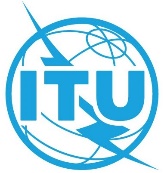 议项：PL 1.5文件 C21/57-C议项：PL 1.52021年2月22日议项：PL 1.5原文：英文理事会保护上网儿童工作组主席的报告理事会保护上网儿童工作组第十七会议的成果概要本报告总结理事会保护上网儿童工作组（CWG-COP）根据理事会2010年会议第1306号决议和国际电联全权代表大会第179号决议（2018年，迪拜，修订版）于2021年1月26日召开的第十七的主要成果。需采取的行动请理事会将本文件记录在案。______________参考文件C20/57